Ref: AECS-4/F.8/Advertisement/Cont.Trs./2019-20		                                           Date:  13th March, 2019Sub: Engaging Teachers on Contract Basis, in AEC Schools/Junior College, Anushaktinagar, Mumbai for the Academic year 2019-20.It is proposed to conduct written test and skill test for engaging teachers on contract basis against the leave vacancies that may arise during the year 2019-20 in the following posts.Teaching PostsDetails of Posts, Pay and Upper Age limit1.  Educational and other Qualifications for Post Graduate Teacher (PGT) PostEssential          Master’s Degree from a recognised University with at least 50% marks in aggregate or equivalent CGPA (obtained by conversion to percentage in accordance with the method of conversion of corresponding University/ institution’s norms) in the following subject.                  ORTwo years Integrated Post Graduate Course of Regional College of Education of NCERT in the following subject with at least 50% marks in aggregate or equivalent CGPA (obtained by conversion to percentage in accordance with the method of conversion of corresponding University/ institution’s norms).ORPost Graduate degree in the following subjects with atleast 50% marks in aggregate or its equivalent CGPA (obtained by conversion to percentage in accordance with the method of conversion of corresponding University/ institution’s norms) from a recognized university and B.A.Ed. / B.Sc.Ed. from a recognized institute.-2-Proficiency in teaching in English medium.B. Ed or equivalent degree from a recognized university. (Except for PGT Computer Science)         	Desirable:    (a) Working Knowledge of Computer.		       (b) Working knowledge of Hindi2.      Educational and other Qualifications for Trained Graduate Teacher (TGT) Post Essential         Three years Bachelor’s Degree from a recognised University with at least 50% marks or equivalent CGPA (obtained by conversion to percentage in accordance with the method of conversion of corresponding University/Institution’s norms) in the concerned subjects/ combination of subjects and as well as in aggregate. ORFour years integrated degree course of Regional College of Education of NCERT with at least 50% marks or equivalent CGPA (obtained by conversion to percentage in accordance with the method of conversion of corresponding University/ Institution’s norms) in the concerned subjects/ combination of subjects as well as in aggregate. Note: The candidates with professional qualifications of Special B.Ed. or D.Ed. or Special D.Ed. are not eligibleto apply for these posts.-3-2(a).	Educational and other Qualifications for other Trained Graduate Teacher (TGT) Posts (i) Pass in central Teacher Eligibility Test (CTET) Paper –II, conducted by CBSE in accordance with the  guidelines framed by the NCTE for the purpose.The candidate should possess the professional qualifications of B.Ed. as on the last date of submission of the application. Proficiency in teaching in English Medium (except for TGT(Hindi/Sanskrit) and TGT(Marathi)Desirable – (a) Working knowledge of Computers.	      (b) proficiency in teaching for Hindi medium.-4-3.   Educational and other Qualifications for Primary Teacher (PRT) / Preparatory Teacher (Prep-Tr) Post -5-Age Relaxation for both the categories (Relaxation in upper age up to maximum of)Note: All the age relaxations mentioned above will be concurrent, i.e., if a person is eligible for more than one concession, only one of the concessions of the highest permissible limit will be granted.MODE OF SELECTION Venue, date and time for Written TestResults of the written test will be declared on the next day of the written test by the respective school.Date and venue of skill test will be announced with the result of written test by the respective school.General InstructionsCandidates must submit application along with the complete bio-data giving details of age, qualification, experience and address for correspondence with contact numbers, e-mail id and a passport size photograph in the respective schools. The completed application forms may be submitted at the respective schools two days before the day of written test. A set of attested photocopies of all mark sheets and certificates must be attached with each of the application.Candidates must bring the original certificates on the written test date. Candidates not bringing the original certificates will not be allowed to appear for the written test.Candidates must submit separate applications for each post, if applying for more than one post.Candidates whose examination results are awaited may also apply. They will be considered subject to submitting proof of acquiring desired qualifications at the time of Skill test No TA/DA is admissible for attending the written test and skill test for the candidates.Canvassing in any form will be a disqualification.Sd/-                                                                                                                                                                 (A K Wankhade)                                                    					                                   Chairman, LMCAECS/JC, MumbaiChairman, AEES.Secretary, AEES.CAO, AEES.All heads of AECS/JC, Mumbai.Notice Board for display.ATOMIC ENERGY CENTRAL SCHOOLS & JUNIOR COLLEGEANUSHAKTINAGAR, MUMBAI – 400 094AECS/JC, Anushaktinagar is proposed to conduct written test and interview for engaging teachers on contract basis against leave vacancies that may arise during academic year 2019-20 in the following categories:Post Graduate Teacher (PGT)2.       Trained Graduate Teacher (TGT)3.       Preparatory/Primary Teacher (PRT)Detailed Advertisement regarding educational and other qualifications for the above posts will be displayed on the Notice Board of all AEC Schools/JC at Anushaktinagar, Mumbai.  The written Test for the above categories of teachers and subjects will be held in all the AEC Schools/Junior college between 2nd April and 4th April, 2019.  The time and venue also can be seen on the Advertisement copy on the school notice board.For further details and application form, please visit AEES website www.aees.gov.inChairman, LMC,          Contact : 022-25569755		Application No. …………………….. Post ……………………………………………..  Subject …………………………………..ATOMIC ENERGY CENTRAL SCHOOL NO. ……………… MUMBAIAPPLICATION FOR RECRUITMENT OF TEACHERS ON CONTRACT BASIS: 2019-20Ref. No. AECS/Cont. appt/2019-20/Date: …………………………Post applied for …………………………………………….. Subject ……………………………………Name (in Block Letters): Shri/Smt/Ms ………………………………………………………………………………………….Date of Birth:  DD…………../MM……………….. YY……………Completed Age as on 15/04/2019:  ……………….. Yrs ……………..Mths ……………… Days(Attach attested photocopy for proof of age)Address for correspondence:…………………………………………………………………………………………………………………………………………………….…………………………………………………………………………………………………………………………………………………….City ………………………… State ………………………………………….. Pin ……………………..  Cell No. …………………Whether SC/ST/OBC……………………………………….. (Attach attested photocopy of proof of caste)Whether Physically Challenged:  ……………………… % of Disability  …………………………………..(Attached attested photocopies of certificates)Nature/type of disability:…………………………………………………………………………………………………………..Whether in family way: …………………………………………………… (for female candidates only)Educational qualifications:  (Attach attested Photocopies of Certificates and Mark sheets)Whether you had English as a subject in Class XII (Yes/No): ………………………………Language in which you will be able to teach 1. ………………………. 2. ………………….. 3. …………………..Whether you have basic knowledge of Computer (YES/NO) …………………………………………………………Declaration :I hereby declare that I am a citizen of India, belonging to category ……………………….. and meet all the eligibility criteria based on age, academic and teaching qualification.  Furthermore, all information given above is true to the best of my knowledge and belief and my application/ candidature is liable to be rejected at any stage and action as deemed fit shall be undertaken in case the information recorded above is found to be incomplete and incorrect in any respect. Date:  ………………………………..			Signature of the candidate …………………………….						Name of the candidate ……………………………………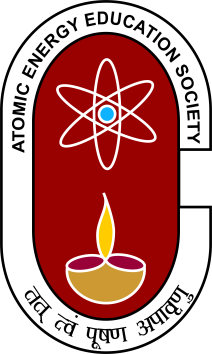 कार्यालयस्थानीय प्रबंधन समितिपरमाणु ऊर्जा केंद्रीय विद्यालय एवं कनिष्ठ महाविद्यालय अनुशाक्तिनगर, मुंबई – ४०० ०९४Office ofChairman, Local Managing CommitteeAtomic Energy Central Schools & Junior CollegeAnushaktinagar, Mumbai – 400 094PostPayMax age (as on 15-4-2019)PGTRs. 27,500/- per month (Consolidated)                                     ORRs.220/- per period restricted to maximum 05 periods a day40 yearsTGTRs. 26,250/- per month (Consolidated)                                      ORRs.210/- per period restricted to maximum 05 periods a day35 yearsPRT/ Preparatory TeacherRs. 21,250/- per month (Consolidated)                                      ORRs.170/- per period restricted to maximum 05 periods a day30 yearsSl.No.Post(Subject)Subject(s)1PGT (English)English2PGT (Hindi)Hindi3PGT (Marathi)Marathi4PGT (Mathematics)Mathematics/Applied Mathematics5PGT (Physics)Physics/Electronics/Applied Physics/Nuclear Physics6PGT (Chemistry)Chemistry/Biochemistry7PGT (Biology)Botany/Zoology/ Life Sciences/ Bio-Sciences/ Genetics/ Microbiology/Bio-technology/Molecular Biology/ Plant Physiology provided they have studied Botany and Zoology at graduation level8PGT (Economics)Economics/Applied Economics/Business Economics9PGT (Commerce)Commerce. However, holder of Degree of M.Com in Applied/ Business Economics shall not be eligible10PGT (Computer Science)B.E or B.Tech (Comp.Sc/IT)/Equivalent Degree or DiplomaORM.Sc.(Computer Science)/MCAOR“B” level from DOEACC “Ministry of Information and Communication Technology” and PG Degree in any Subject.                                                              OR“C” level from DOEACC “Ministry of Information and Communication Technology and Graduation.Knowledge of Multi Media and Web Technology, Computer Science and Information Practices (Desirable)Sl.No.Post(Subject)Subject(s)1TGT (English)English as a subject in all three years2TGT (Social Science)B.A. with any two of the following :History, Geography, Economics and Pol. Science of which one of the subject must be either History or Geography3TGT (Hindi/Sanskrit)Hindi or Sanskrit as an elective subject alongwith B.Ed. with Hindi and Sanskrit as teaching subject. Elementary knowledge of Sanskrit is essential.4TGT (Marathi)Marathi 5TGT (Mathematics/Physics)Mathematics and Physics6TGT (Biology/Chemistry)Chemistry, Botany and Zoology7TGT ( Electrical maintenance )Electrical or Electronics  Engineering  Sl.No.Post(Subject)Subject(s)1TGT (Computer Science)Essential:B.E in Computer Engineering/Science   OR	BCA / B.Sc with Comp.Sc./IT OR	Graduate Degree in Science with ‘A’ Level Diploma from DOEACC OR	Class XII with 3 years Diploma in Comp. Sc./Computer EngineeringProficiency in teaching in English medium2TGT (Art)Essential:5 years recognised Diploma in Drawing and Painting/ Sculpture/ Graphic Art or equivalent recognised degree with a minimum of 50% aggregate marks or equivalent CGPA (obtained by conversion to percentage in accordance with the method of conversion of corresponding University/ Institution’s norms). Proficiency in teaching in English medium.Desirable: Working knowledge of computers.Note : Equivalent degree will be Bachelors in Fine Arts after  Class XII.3TGT (PET – Male & Female)Essential:Bachelor’s Degree in Physical Education from a recognized University or equivalent with a minimum of 50% aggregate marks or equivalent CGPA (obtained by conversion to percentage  in accordance with the method of conversion of corresponding University/Institution’s norms)Proficiency in teaching in English mediumDesirable: Working knowledge of computer.4TGT ( Electrical maintenance)Essential :Electrical Gadget and Electronics:Three years Diploma after Higher Secondary in Electrical. Electronics Engineering from an institution recognized by State Govt./ Govt. of India. (The minimum qualification for admission to the Diploma course should be at least Higher Secondary).                                                                      OR Degree in Electrical or Electronics Engineering from a recognized university.                                                                     OR         Graduate in Electrical or Electronics Engineering from a recognized University. Working Knowledge in English. Desirable :One year practical experience in a recognized          workshop institution /factory.Knowledge of computer Applications.  Sl. No.Post(Subject)Subject(s)1PRTEssential: Senior Secondary School Certificate with 50% marks or equivalent CGPA (obtained by conversion to percentage in accordance with the method of conversion of corresponding University/ Institution’s norms)ORIntermediate or its equivalent with 50% marks or equivalent CGPA (obtained by conversion to percentage in accordance with the method of conversion of corresponding University/ Institution’s norms).English as a subject in Class XII is mandatory.Proficiency in teaching in English medium. They should have studied Hindi as a subject in their course.  The candidate should possess two years Diploma in Education (D.Ed.) or Bachelor in Elementary Education (B.El.Ed.). 2PRT (Music)Essential: Senior Secondary School Certificate with 50% marks or equivalent CGPA (obtained by conversion to percentage in accordance with the method of conversion of corresponding University/ Institution’s norms).                                                                            ORIntermediate or its equivalent with 50% marks or equivalent CGPA (obtained by conversion to percentage in accordance with the method of conversion of corresponding University/ institution’s norms)                                                                                     and Bachelor’s Degree in Music or equivalent with 50% aggregate marks or equivalent CGPA (obtained by conversion to percentage in accordance with the method of conversion of corresponding University/ institution’s  norms) from a recognized university Proficiency in teaching in English Medium. Note : Candidates who have studied minimum 3 years after class XII leading to a Diploma in Music will only be considered as equivalent.3Preparatory TeacherEssential: Senior Secondary School Certificate with 50% marks or equivalent CGPA (obtained by conversion to percentage in accordance with the method of conversion of corresponding University/ Institution’s norms).                                                                           ORIntermediate or its equivalent with 50% marks or equivalent CGPA (obtained by conversion to percentage in accordance with the method of conversion of corresponding University/ institution’s norms).Full time Diploma in ECCEd./NST/PPTT from a recognised institution with a minimum of 50% aggregate marks or equivalent CGPA (obtained by conversion to percentage in accordance with the method of conversion of corresponding University/ institutions’ norms). Proficiency in teaching in English Medium. English as a subject in class XII is mandatory.They should have studied Hindi as a subject in their course. For PRT :   Pass in Central Teachers Eligibility Test (CTET) Paper –I, conducted by CBSE in accordance with the guidelines            Framed by the NCTE for the purpose.Desirable : (a)   Working knowledge of Computer.                   (b)  Proficiency of teaching in Hindi mediumASC/STFive yearsBOBC(Non Creamy layer)Three yearsCWomenTen yearsDPhysically handicappedAs per the Govt. of India normsiWritten test - The screening shall be made through objective type of test (MCQs) for 50 marks in the respective subject for 1½ hour. Candidates scoring 50% or above (Gen) and 45% or above (SC/ST/OBC/PH) will be considered for Skill test.  iiSkill test – For the candidates short-listed on the basis of written test.The Selected candidates will be empanelled and will be operated as per the arrival of the vacancies in AEC Schools/Jr. Colleges  at Mumbai. Sr. No. School/ Venue Subject DateTime 1.AECS-1, Mumbai TGT  (PET)02.4.20199:00am to 10:30am 1.AECS-1, Mumbai TGT (ART)02.4.20199:00am to 10:30am 1.AECS-1, Mumbai PRT (MUSIC )02.4.20199:00am to 10:30am 2.AECS-2, Mumbai TGT (Bio/Chem)02.4.20192:30pm to 4:00pm2.AECS-2, Mumbai PGT (Biology)02.4.20199:00 am  to 10.30am2.AECS-2, Mumbai PGT (Chemistry)02.4.20199.00 am to  10.30 am3.AECS-3, Mumbai Primary Teacher02.4.201911:30am to 1:00pm3.AECS-3, Mumbai TGT (Maths/ Physics)02.4.20192:30pm to 4:00pm3.AECS-3, Mumbai PGT (Maths)02.4.20199:00 am  to 10:30am 3.AECS-3, Mumbai PGT ( Physics )02.4.20199:00 am  to 10:30am4.AECS-4, Mumbai Prep Teachers02.4.20199:00 am to10:30 am4.AECS-4, Mumbai TGT (Comp. Sc.)02.4.20199:00 am to10:30 am4.AECS-4, Mumbai PGT (Computer Science)02.4.201911:30am to 1:00pm 5.AECS-5, Mumbai TGT (English)02.4.20192:30pm to 4:00 pm5.AECS-5, Mumbai TGT (Social Studies) 02.4.20199:00 am to10.30pm5.AECS-5, Mumbai PGT (English) 02.4.20199:00 am to10.30pm 6.AECS-6, Mumbai TGT (Hindi/SKT)02.4.20192:30pm to 4:00 pm6.AECS-6, Mumbai TGT (Marathi)02.4.20192:30 pm to 4:00 pm6.AECS-6, Mumbai PGT (Hindi)PGT (Marathi) 02.4.20199.00 am – 10.30 am7.AEJC, Mumbai PGT (Economics)02.4.201911:30 am to 1:00pm 7.AEJC, Mumbai PGT (Commerce)02.4.201911:30 am to 1:00pm 7.AEJC, Mumbai TGT(Electrical maintenance) 02.4.201911:30 am to 1:00pm1.Application form to be filled in Duplicate.2.Photograph with signature across the photo to be affixed on each application. 3.Both forms duly completed to be submitted at AECS-1/2/3/4/5/6/JC office. 4.One copy indicating the Application No. and post applied for shall be returned to the applicant to be used as an ‘ADMIT Card’ at the time of Written Test/Skill Test.5.In case of a candidate applying for more than one post/ he/she should fill in and submit separate application forms for each post applied for. Qualification Board/ University Year of passing Subjects offered Total Marks Marks secured % of Marks Medium Remarks XXIIDiploma/ Degree(……………..)Post Graduation(………………)Teaching Qualification (……………..)Post HeldPeriod of ExperiencePeriod of ExperienceExperience in completed MonthsName and address of the institutionWhether recognizedClasses taughtPost HeldExperience in completed MonthsName and address of the institutionWhether recognizedClasses taught